Н А К А ЗВід     14.02.2019 №42	 Про розробку та виконання заходівщодо реальної економії споживанняенергоносіїв На виконання п. 31 Заходів щодо забезпечення виконання рішення 23 сесії Харківської міської ради 7 скликання від 28.11.2018 №1282/18«Про бюджет міста Харкова на 2019 рік, з метою забезпечення реальної економії споживання енергоносіївНАКАЗУЮ:1. Затвердити план заходів щодо реальної економії споживання енергетичних ресурсів по Управлінню освіти адміністрації Основ`янського району Харківської міської ради на 2019 рік (додається).2. Інженеру-економісту Управління освіти Мірошниченко А.К. організувати збір та аналіз інформації щодо розробки, затвердження та виконання заходів реальної економії споживання енергоносіїв від навчальних закладів районного підпорядкування.До 28.02.20193.  Керівникам закладів освіти Основ`янського району:3.1. Розробити заходи щодо реальної економії енергоносіїв (тепло-, газо-, електро-, водопостачання та впровадження енергозберігаючих технологій) та надати їх до Управління освіти.	До 27.02.20193.2.  Забезпечити контроль за виконанням вищезазначених заходів.Упродовж року3.3.  Щомісячно надавати інформацію до Управління освіти про виконані заходи реальної економії споживання енергоносіїв. 		                                           До 1 числа упродовж року4. Завідувачу лабораторії комп`ютерних технологій в освіті Остапчук С.П.  розмістити цей наказ на сайті Управління освіти.5.  Контроль за виконанням наказу покласти на заступника начальника Управління освіти Прохоренко О.В.Начальник Управління освіти					О.С.НИЖНИКЗ наказом ознайомлені:Прохоренко О.В.Мірошниченко А.К.Остапчук С.П.Лашина Н.В.Мірошниченко 725 27 95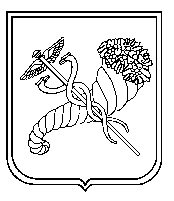 